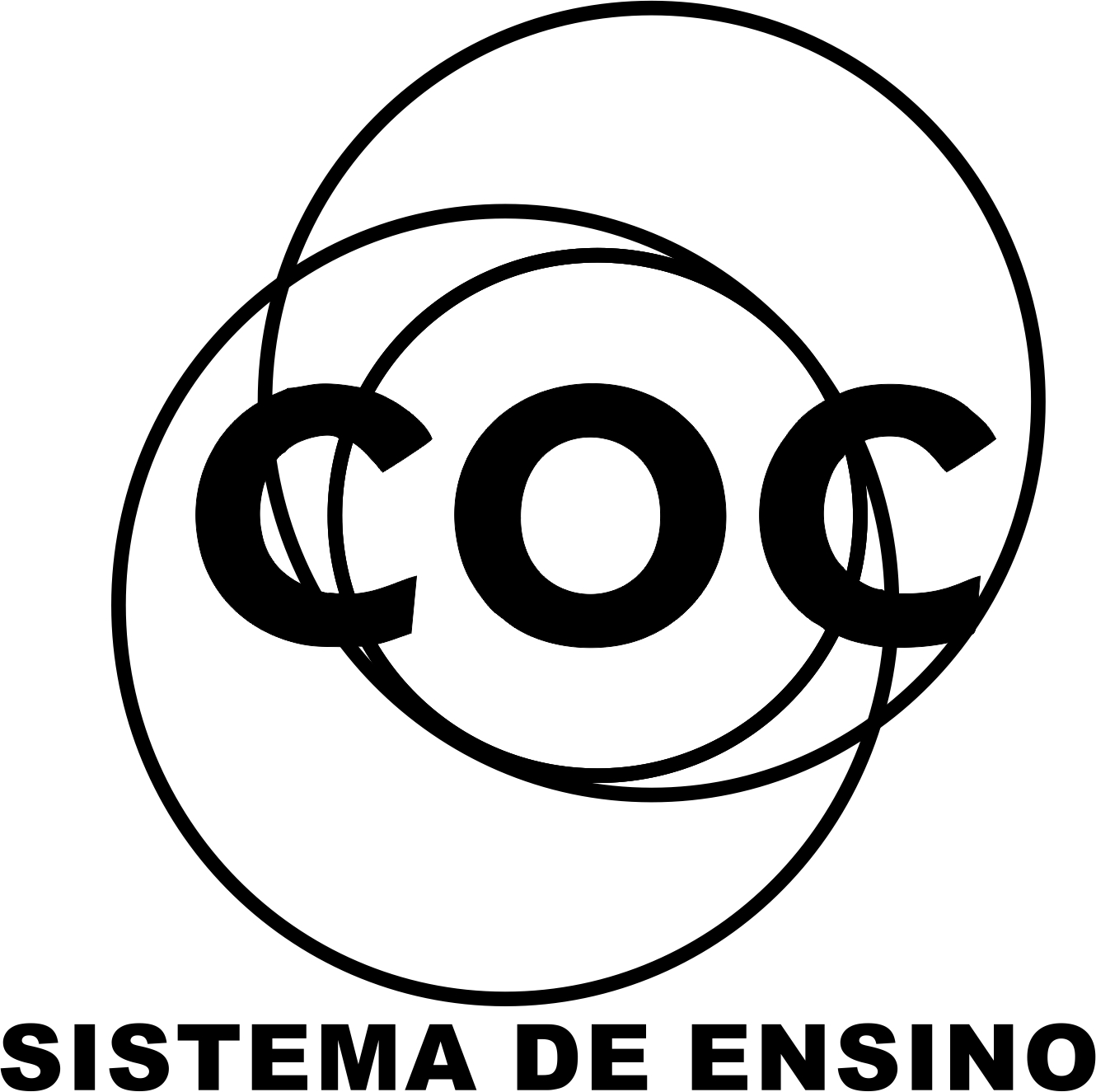 Questão 01) A soma das raízes da equação  é:a) 1 e –2b) –1c) 2d) –1 e 2e) 1Questão 02) O valor de y no sistema  é igual a:a) –5/2b) 2/7c) –2/5d) 3/5e) 3/7Questão 03) No sistema , o valor de (2b – a) é dado por:a) 0b) 1c) –1d) –2e) 2Questão 04) O valor de x na equação  éa)	tal que 2 < x < 3.b)	negativo.c)	tal que 0 < x < 1.d)	múltiplo de 2.e)	3.Questão 05) O valor de x  que satisfaz a equação é:Questão 06) O valor de x que satisfaz a equação  éQuestão 07) Certa substância radioativa desintegra-se de modo que, decorrido o tempo t, em anos, a quantidade ainda não desintegrada da substância é , em que S0 representa a quantidade de substância que havia no início. Qual é o valor de t para que a metade da quantidade inicial desintegre-se?Questão 08) Sabendo-se que x é um número real, o conjunto solução da equação 52x – 4  5x = 5 éQuestão 09) A bula de certo medicamento informa que, a cada seis horas após sua ingestão, metade dele é absorvida pelo organismo. Se uma pessoa tomar 200 mg desse medicamento, quanto ainda restará a ser absorvido pelo organismo imediatamente após 18 horas de sua ingestão? E após t horas?Questão 10) a)	Esboce, num mesmo sistema de coordenadas, os gráficos de f(x) = 2x e g(x) = 2x.b)	Qual é o maior: ou ? Justifique brevemente sua resposta.Questão 11) Considerando-se que, sob certas condições, o número de colônias de bactérias, t horas após ser preparada a cultura, pode ser dado pela função , , pode-se estimar que o tempo mínimo necessário para esse número ultrapassar 678 colônias é de01.	2 horas.02.	3 horas.03.	4 horas.04.	5 horas.05.	6 horas.Questão 12) A soma das raízes da equação 4x + 25 = 3  2x + 2 é igual a:Questão 13) Um determinado antibiótico apresenta meia-vida de duas horas, ou seja, após duas horas, metade da quantidade existente no organismo é eliminada. Considerando-se que uma pessoa tenha tomado 100 mg desse medicamento, qual quantidade permanecerá no organismo dessa pessoa após 24 horas?Questão 14) Sabendo-se que x é um número real, o conjunto solução da equação  éQuestão 15) Sejam x e y números reais positivos.Se log(xy) = 14 e , em que os logaritmos são considerados numa mesma base, calcule, ainda nessa base:a)	log x e log y;b)	Questão 16) Sabendo que log a = 6 log b, 2 log b = log c e que log c = 45, o valor numérico de y na expressão , é:Questão 17) O potencial de hidrogênio (pH) das soluções é dado pela função: pH = –log[H+], onde [H+] é a concentração do cátion H+ ou H3O+ na solução. Se, em uma solução, a concentração de H+ é 210–8, qual o pH dessa solução? Adote: log 2 = 0,3.Questão 18) Um tipo especial de bactéria caracteriza-se por uma dinâmica de crescimento particular. Quando colocada em meio de cultura, sua população mantém-se constante por dois dias e, do terceiro dia em diante, cresce exponencialmente, dobrando sua quantidade a cada 8 horas.Sabe-se que uma população inicial de 1.000 bactérias desse tipo foi colocada em meio de cultura.Considerando essas informações,1.	CALCULE a população de bactérias após 6 dias em meio de cultura.2.	DETERMINE a expressão da população P, de bactérias, em função do tempo t em dias.3.	CALCULE o tempo necessário para que a população de bactérias se torne 30 vezes a população inicial.	(Em seus cálculos, use log 2 = 0,3 e log 3 = 0,47.)Questão 19) Sabe-se que certa bactéria tem sua população reduzida em 25% a cada hora, em presença de um determinado antibiótico.Usando-se log20,3 e log30,48, se preciso. Em quanto tempo sua população se reduz a um oitavo do seu valor inicial?Questão 20) Em 2007, certa cidade apresentou 420 casos de Zika. Campanhas de prevenção reduziram esse número, ano a ano, até chegar a 60 casos, em 2016, quando um corte de gastos levou à interrupção das campanhas.Supondo-se que, a partir de 2016, o número de casos comece a subir 20% ao ano, é correto estimar, usando-se os logaritmos decimais log70,85 e log 121,08, se preciso, que a cidade passará a ter mais casos do que tinha em 2007, por volta de que ano?Questão 21) Quando um paciente ingere um medicamento, a droga entra na corrente sanguínea e, ao passar pelo fígado e pelos rins, é metabolizada e eliminada. A quantidade de medicamentos, em miligramas, presente no organismo de um paciente é calculada pela função , onde t é o tempo dado em horas.O tempo necessário para que a quantidade de medicamento em um paciente se reduza a 40% da quantidade inicial, é:Dado: log 2 = 0,3Questão 22) Uma revista publicou um estudo sobre o aumento populacional de certa cidade. Nesse estudo, era estimado que, após t anos de sua publicação, o número de habitantes de tal cidade, em milhares, poderia ser obtido pela lei: n(t) = 800.40,02t. Se essa previsão estiver correta, quantos anos terão decorrido para que, com certeza, o número de habitantes dessa cidade esteja compreendido entre 1 800 e 2 400 milhares de pessoas?(Use as aproximações: log 2 = 0,30 e log 3 = 0,48)Questão 23)Se , então qual o valor de a?Questão 24) A quantidade de bactérias em uma infecção, t horas após o início do tratamento, é descrita por uma função da forma , em que k e m são constantes. Após meia hora, essa quantidade havia diminuído 20%.Usando-se , se preciso, calcula-se que a quantidade de bactérias atingirá um décimo do seu valor inicial quando t for aproximadamente igual a